АДМИНИСТРАЦИЯ ВЕСЬЕГОНСКОГО МУНИЦИПАЛЬНОГО ОКРУГАТВЕРСКОЙ ОБЛАСТИ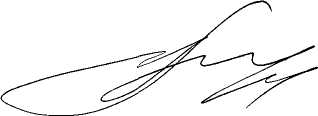 ПОСТАНОВЛЕНИЕг. Весьегонск 10.11.2022                                                                                                                           № 478О внесении изменений в постановление  Администрации Весьегонского муниципальногоокруга от 30.12.2021 № 639п о с т а н о в л я е т:Внести в муниципальную программу Весьегонского муниципального округа Тверской области "Развитие индивидуального жилищного строительства и личного подсобного хозяйства на территории Весьегонского муниципального округа Тверской области" на 2022 – 2027 годы, утвержденную постановлением Администрации Весьегонского муниципального округа Тверской области  от 30.12.2021 № 639 следующие изменения:В паспорте муниципальной программы разделе "Подпрограммы" наименование "Подпрограммы 4" изложить в следующей редакции:1.2 В паспорте муниципальной программы разделе "Ожидаемые результаты реализации муниципальной программы" пункт 4  изложить в следующей редакции:1.3 Приложение 1 к муниципальной программе "Развитие индивидуального жилищного строительства и личного подсобного хозяйства на территории Весьегонского муниципального округа Тверской области" на 2022 – 2027 годы изложить в следующей редакции (прилагается).2. Обнародовать настоящее постановление на информационных стендах Весьегонского муниципального округа Тверской области и разместить на официальном сайте Администрации Весьегонского муниципального округа Тверской области в информационно-телекоммуникационной сети Интернет.3. Настоящее постановление вступает в силу после его официального обнародования.4. Контроль за исполнением настоящего постановления возложить на заместителя главы Администрации Весьегонского муниципального округа по экономическим вопросам Тихонова А.А.Глава Весьегонского муниципального округа                                                            А.В. ПашуковПодпрограммыПодпрограмма 4. "Формирование земельных участков для устройства  контейнерных площадок, детской игровой площадки и колодцев"Ожидаемые результаты реализации муниципальной программы4. Формирование земельных участков для устройства контейнерных площадок, детской игровой площадки и колодцев"  – 0,55/276 (га/количество участков)